КАРАР                                                                                    ПОСТАНОВЛЕНИЕ01 июнь 2022 йыл                            № 33                                01 июня 2022 года     О внесении изменений в постановление № 33/1 от 20.04.2020г. «Об утверждении перечня муниципальных услуг (функций), предоставляемых администрацией сельского поселения Большешадинский сельсовет МР Мишкинский район РБ»         Согласно ч.3 ст.14 Федерального закона от 06 октября 2003 года №131-№ ФЗ «Об общих принципах организации местного самоуправления в Российской Федерации, ч.2 ст.7 Закона Республики Башкортостан от 18 марта 2005 года  №162-з «О местном самоуправлении в Республике Башкортостан,  Федеральным законом от 11.06.2021 №170-ФЗ «О внесении изменений в отдельные законодательные акты Российской Федерации «О государственном контроле (надзоре) и муниципальном контроле в Российской Федерации», Закона РФ от 21.02.1992 №2395-1 «О недрах», Федеральным законом  №248-ФЗ п о с т а н о в л я ю:П.п.5,11 Перечня, утвержденного постановлением №33/1 от 20.04.2020г. муниципальные услуги по осуществлению муниципального контроля за сохранностью автомобильных дорог местного значения в границах населенных пунктов, а также осуществления муниципального контроля за использованием и охраной недр при добыче общераспространенных полезных ископаемых, а также при строительстве подземных сооружений, не связанных с добычей полезных ископаемых исключить.  2.  Контроль исполнения данного постановления оставляю за собой. Глава сельского поселения                                            Аллаяров Р.К.      БАШКОРТОСТАН РЕСПУБЛИКАһЫ МИШКӘ РАЙОНЫМУНИЦИПАЛЬ РАЙОНЫНЫҢОЛО ШАҘЫ АУЫЛ СОВЕТЫАУЫЛ БИЛӘМӘҺЕХАКИМИӘТЕ452345 Оло Шаҙы ауылы,Али Карнай урамы,7Тел: 2-33-40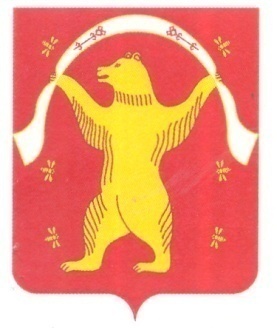 РЕСПУБЛИКА БАШКОРТОСТАН АДМИНИСТРАЦИЯСЕЛЬСКОГО ПОСЕЛЕНИЯБОЛЬШЕШАДИНСКИЙ СЕЛЬСОВЕТМУНИЦИПАЛЬНОГО РАЙОНАМИШКИНСКИЙ РАЙОН452345 д.Большие Шады,улица Али Карная,7Тел:2-33-40